INFORMATIONS PRATIQUES(si nécessaire)Vous pouvez enlever les agrafes pour faciliter votre travail. La numérotation des pages vous permettra de reconstituer votre dossier en fin d'épreuve.Avant de formuler une réponse, analyser avec toute l'attention voulue les différents documents. Soigner la présentation et utiliser le temps alloué.Le dossier technique sera récupéré en totalité en fin de l'épreuve. Aucun document autorisé.Le dossier correspondant à la sous-épreuve E.22 (unité U.22) comprend :le dossier sujet (DSR)DSR1 à DSR10	pages 1/14 à 6/14le dossier ressources (DR)DR1 à DR8	pages 7/14 à 14/14Baccalauréat ProfessionnelTRAVAUX PUBLICSSession 2018PROJET D'AMÉNAGEMENT « LES CLOÎTRES »Aménagement de l'espace public.Sous-épreuve E.22 - Unité U.22Le paragraphe « La situation professionnelle» pose le problème que vous devez résoudre.Celui intitulé « Les données » vous indique les documents issus du dossier de définition de l’ouvrage regroupés dans le Dossier Technique et les documents techniques regroupés dans le Dossier Ressources dont vous avez principalement besoin pour répondre.Le paragraphe « Le travail demandé » précise et énonce les différentes questions déduites de la situation professionnelle.Vous répondrez directement sur le sujet. Le dossier sujet (14 pages) est composé de 6 pages (SUJET) et 8 pages (DOSSIER RESSOURCES).Dès que le sujet vous est remis, assurez-vous qu’il est complet.« L’usage de tout modèle de calculatrice, avec ou sans mode examen,est autorisé. »La situation professionnelle :Vous êtes chargé de déterminer le volume et le type de béton à commander à la centrale pour la réalisation du mur 2 (semelle, remplissage du pré-mur et gousset en L de récupération des eaux de pluie de la plateforme 2) et de commander le ferraillage manquant pour la semelle suivant les plans de chantier transmis par votre conducteur de travaux.Les données :Les exigences :Les réponses sont exactes, détaillées et conformes au dossier technique.Les résultats doivent être exacts et arrondis suivants les codes réglementaires. Pour le pré-mur, vous ne tiendrez pas compte des volumes des barbacanes.Question 1.1 : Déterminer le volume de béton nécessaire à la construction du mur de soutènement 2.: Pour la semelle et la bêche :: Pour le remplissage du pré-mur :: Pour le gousset :: Volume total de béton :Question 1.2 : Le conducteur de travaux a oublié de commander les cadres HA ᴓ 10 pour le ferraillage de la semelle du mur 2, vous disposez d’une cintreuse sur place, on vous demande de réaliser ces cadres sur place avec des barres de 6 ml.Question 1.2.1 : Combien de cadres devez- vous réaliser ?Question 1.2.2 : Combien de barres d’acier HA ᴓ 10 de 6 ml devez-vous commander ?La situation professionnelle :Vous êtes chargé de calculer le PVU HT pour la réalisation d’un mètre linéaire  de semelle du  mur 2, y compris les terrassements complémentaires.Les données :Les exigences :Les résultats doivent être justifiés et exacts pour le déboursé sec et le PV HT.Le terrassement épouse la forme de la semelle pour limiter le coffrage au périmètre entier de la semelle.Le coef. K est exact. Vous répondrez sur les documents ci-dessous.Question 2.1 : Calculer le déboursé sec d’un mètre linéaire de semelle du mur 2.Question 2.2 : On considère que le DS d’un mètre de semelle est de 475,00 €, calculer :: Les frais de chantier correspondant (en euros) :: Les frais généraux correspondant (en euros) :La situation professionnelle :Vous êtes chargé, par votre entreprise, de calculer et commander les tonnages de sable 0/10 et GNT 0/31,5 nécessaires au remblaiement de la tranchée d’assainissement (ᴓ 160 mm).Les données :: Le prix de vente unitaire hors taxe (PVU HT) correspondant (en euros) :Question 2.3 : En déduire le coefficient multiplicateur K de l’entreprise.Les exigences :Les documents réponses doivent être soignés et exploitables.Un ordre chronologique des tâches judicieux et des durées de tâches exactes. Arrondir les différentes durées de tâches à la ½ journée par excès.Vous répondrez sur le document réponse ci-après.Question 3.1 : Calculer le volume de sable 0/10 et de 0/31,5 nécessaires au remblaiement de la tranchée suite à la pose du ᴓ 160 mm assainissement sur le trottoir de la rue des religieuses, en prenant en compte les éléments suivants :Profondeur de la tranchée : 1,10 m (valeurs U21)Largeur de la tranchée : 0,90 m (valeurs U21)Lit de pose en sable 0/10 : hauteur : 0,10 mHauteur de sable 0/10 au-dessus de la génératrice supérieure du tuyau : 0,30 mRemblaiement du reste de la tranchée en 0/31,5 à -0,12 m du sol fini pour finition en béton désactivé.Il n’y a pas de regards à déduire, ils sont situés de part et d’autre, par contre on déduira le volume du tuyau.: Volume de sable :: Volume de 0/31,5 :: En déduire les tonnages de sable et de GNT à commander (arrondir au 1/10ème de tonne supérieur): Tonnage de sable 0/10 à commander :: Tonnage de GNT 0/31,5 à commander :Coupe de la tranchée :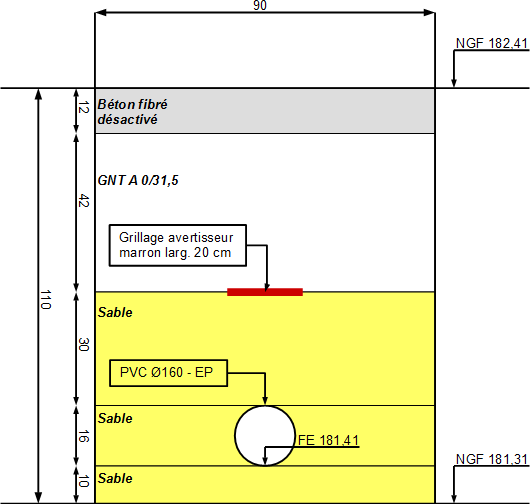 La situation professionnelle :Vous êtes chargé, par votre entreprise, de commander les pavés et le béton désactivé nécessaires à la réalisation du revêtement de finition de la plateforme N°2.Les données :Les exigences :Les documents réponses doivent être soignés et exploitables.Question 4.1 : On réalise sur la plateforme N°2 un quadrillage en pavés granit 15 x 15 cm, ép 8 cm, avec des bandes de 0,63 m de large (4 pavés) posées sur un mortier maigre avec un débord de 5 cm de chaque côté en moyenne :4.1.1 : Calculer la longueur des bandes de pavés :: Calculer le nombre de palettes d’une contenance de 432 pavés à commander :: Calculer le volume de mortier à commander avec une marge de 5 % (volume arrondi àl’hectolitre supérieur) :: Calculer la surface et le volume de béton désactivé à commander pour la réalisation de la plateforme N°2 :4.5.1 : Surface de béton désactivée :4.2 : En déduire le nombre de pavés nécessaires à la réalisation de cet ouvrage si l’onprend une marge de 5 % à la commande :: Volume de béton à commander (arrondi à l’hectolitre supérieur) :Baccalauréat ProfessionnelTRAVAUX PUBLICSSession 2018PROJET D'AMÉNAGEMENT « LES CLOÎTRES »Aménagement de l'espace publicSous-épreuve E.22 - Unité U.22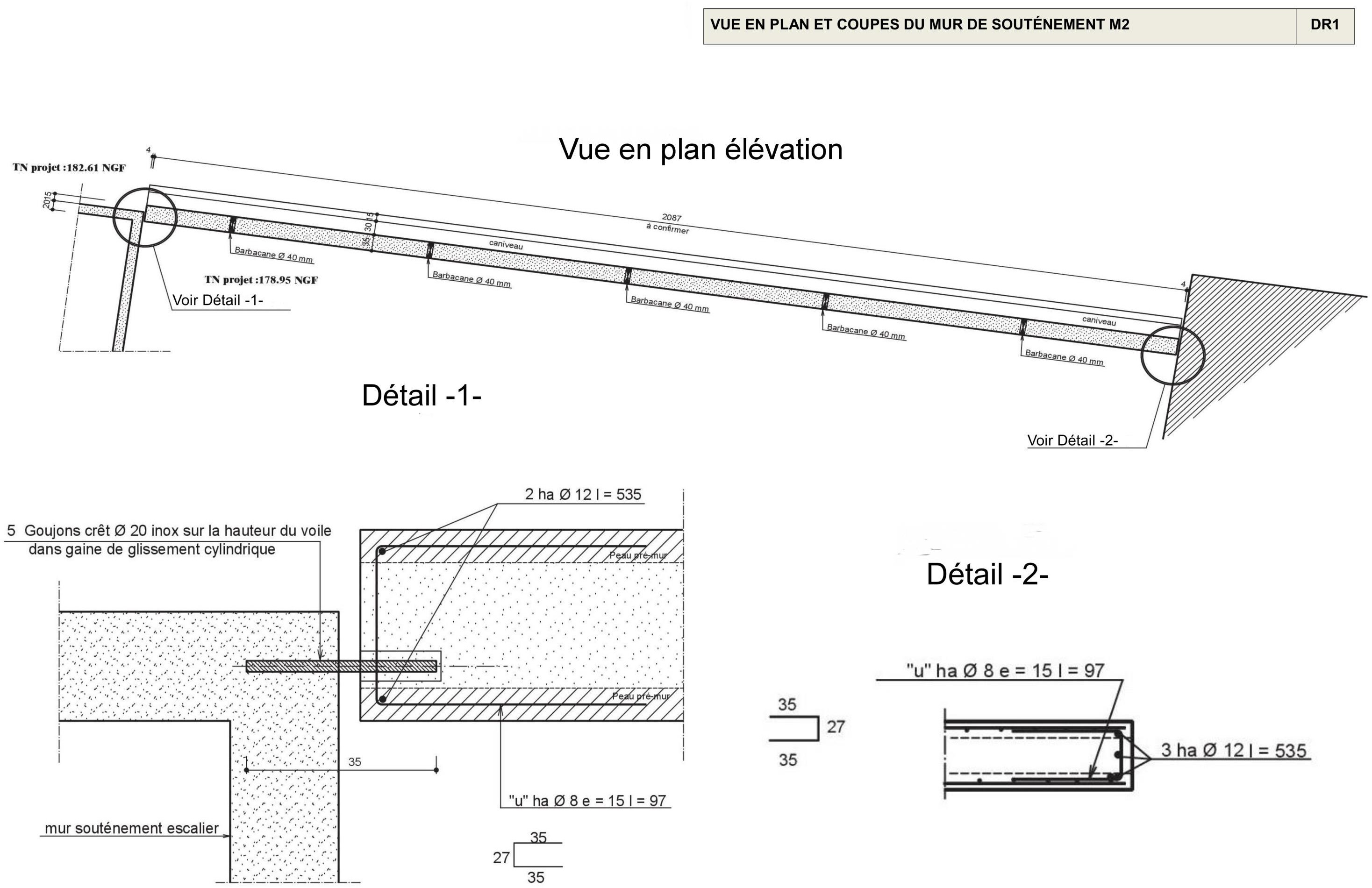 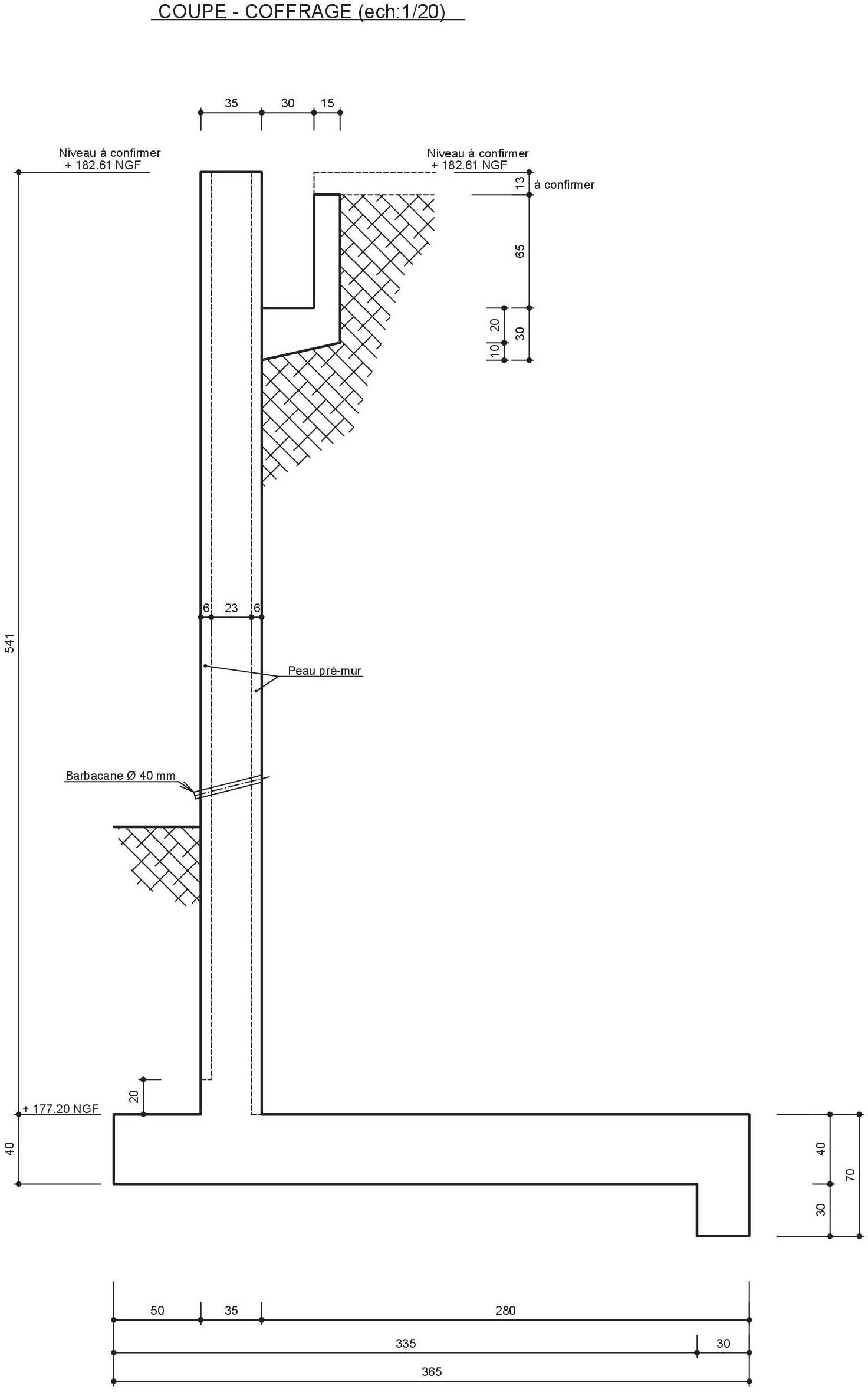 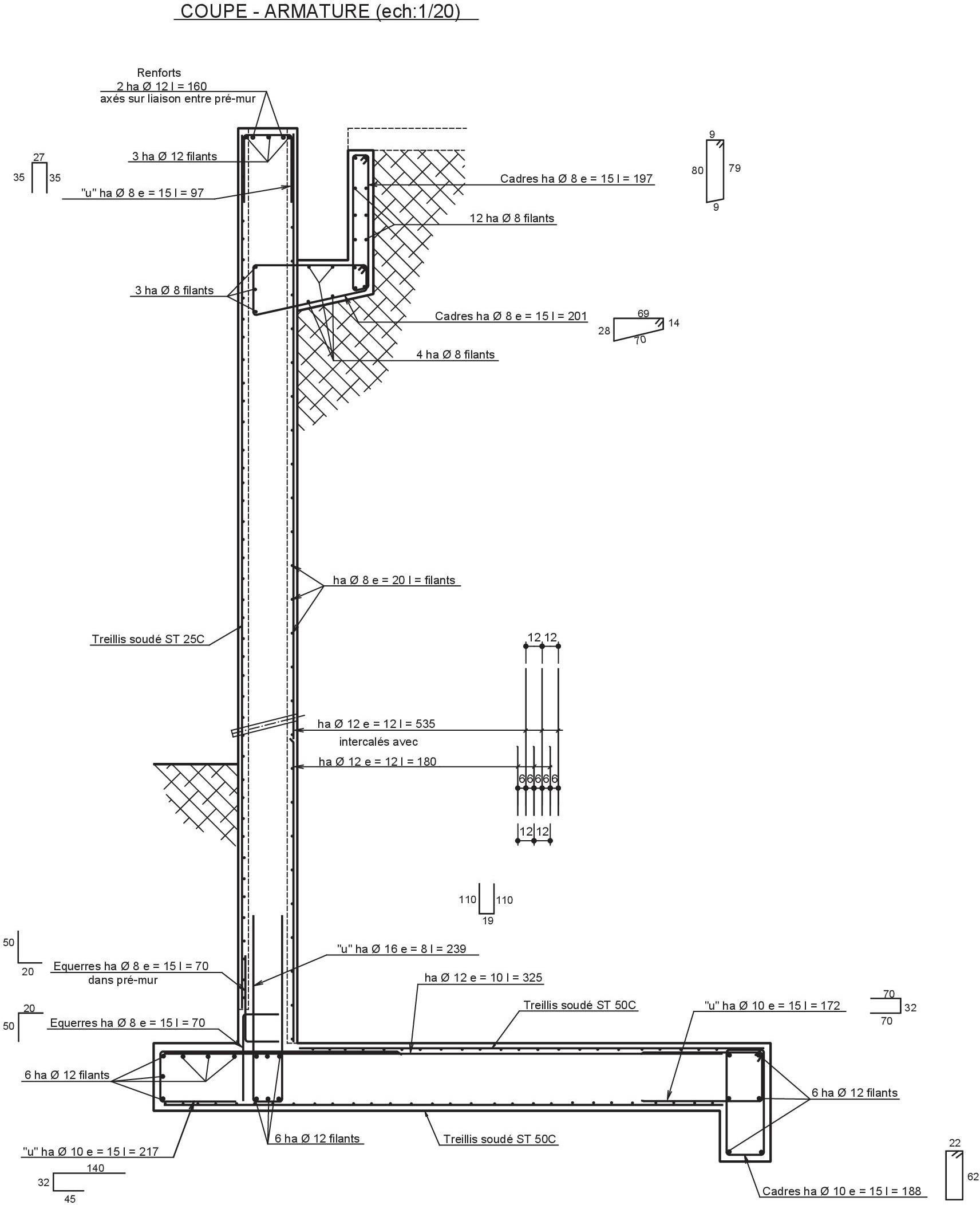 Dossier Technique de fabrication et pose des pré-murs de soutènement N°2Destination et principeLe procédé de murs à coffrage intégré « Prémur Rector » est destiné à la réalisation de murs porteurs ou non porteurs en infrastructure et en superstructure, de murs de refend, de murs façades, de poutres voiles, de poutres, de poteaux, de murs de soutènement, de silos à grains  ou à engrais, de murs coupe-feu, de murs de bassins ou de piscines, d’ouvrages soumis à une pression hydrostatique extérieure ainsi que les murs enterrés soumis ou non à des pressions hydrostatiques destinés entre autres à la réalisation de caniveaux, garages souterrains, galeries de liaison, sous-sols sur un ou plusieurs niveaux.Le Prémur Rector peut être utilisé dans les ouvrages situés en zone sismique.Ces murs sont constitués de  panneaux  coffrant  destinés  à  être remplis avec du béton coulé sur place. Ils sont constitués de deux peaux coffrantes préfabriquées en béton armé d’une épaisseur de 6 cm. L’épaisseur du Prémur est de 35 cm (cf. schéma de principe, page suivante).Le Prémur 2 sera posé et raccordé à la semelle 2 préalablement coulée en place et au murbanché de l’escalier 2 d’un côté et du bâtiment existant de l’autre côté.Les liaisons sont assurées par des armatures rapportées disposées dans la partie coulée enœuvre, ou par des armatures intégrées aux murs.L’encastrement du mur dans la semelle est réalisé par des armatures en attente dans la  fondation et intégrées au Prémur (cf ANNEXE 1).L’encastrement dans les angles ou avec d’autres ouvrages est réalisé par des armatures intégrées au Prémur ou disposées dans les murs en place.Matériaux utilisésLes principaux matériaux mis en œuvre sont :le béton des peaux coffrantes préfabriquées,le béton de remplissage,les aciers,les matériaux de traitement des joints,les matériaux d’habillage ou de traitement intérieur et extérieur.BétonsBéton de remplissageLe béton utilisé pour le remplissage des Prémurs doit être conforme au CPT MCI,RaidisseursDes raidisseurs métalliques espacés au plus de 60 cm assurent la liaison entre les deux peaux coffrantesTreillis RaidisseursEn acier de nuance B500A, B500B, ou B450C, ces éléments sont généralement de section triangulaire, de type KT800 ou similaire, constitués :d’un filant supérieur de diamètre Ф7 à Ф16 ;de diagonales de diamètre Ф4 à Ф7 ;de deux filants inférieurs de diamètre Ф5 à Ф16.Les treillis raidisseurs font l’objet d’une certification par un organisme extérieur et sont marqués NF ou équivalent.2.24 Armatures complémentaires dans les voiles et armatures mises en œuvre sur chantier Les aciers mis en œuvre dans les voiles sont conformes au CPT MCI, § 1.1.1.2.Conception des Prémurs RectorLe comportement final d’un mur réalisé à partir de Prémur Rector n’est pas différent de celui du même mur coulé in situ. Son dimensionnement est similaire à celui d’un mur traditionnel, il nécessite toutefois des vérifications spécifiques pour tenir compte de la présence des joints.Le dimensionnement est réalisé selon les règles applicables aux  éléments  de  structure  en béton armé :DTU 23-1 (NF P 18-210), BAEL, Fascicule 74 du CCTG pour les réservoirs ou ouvrages analogues.La conception est réalisée conformément au « Cahier des Prescriptions Techniques aux  procédés de murs à coffrage intégré, noté ci-après CPI MCI et complété par le présent dossier technique.3.1 Épaisseurs des peaux coffrantes préfabriquéesL’épaisseur de la peau coffrante est de 6 cm pour le mur 2Types de liaisonsANNEXE 1 : Encastrement en pied sur la semelle avec reprise de bétonnageLes liaisons assurent la continuité mécanique au droit des joints entre deux Prémurs Rector et entre les Prémurs Rector et  les ouvrages avoisinants. Elles sont ici de type articulé : cf détails 1 et 2 sur vue en plan élévation du mur 2.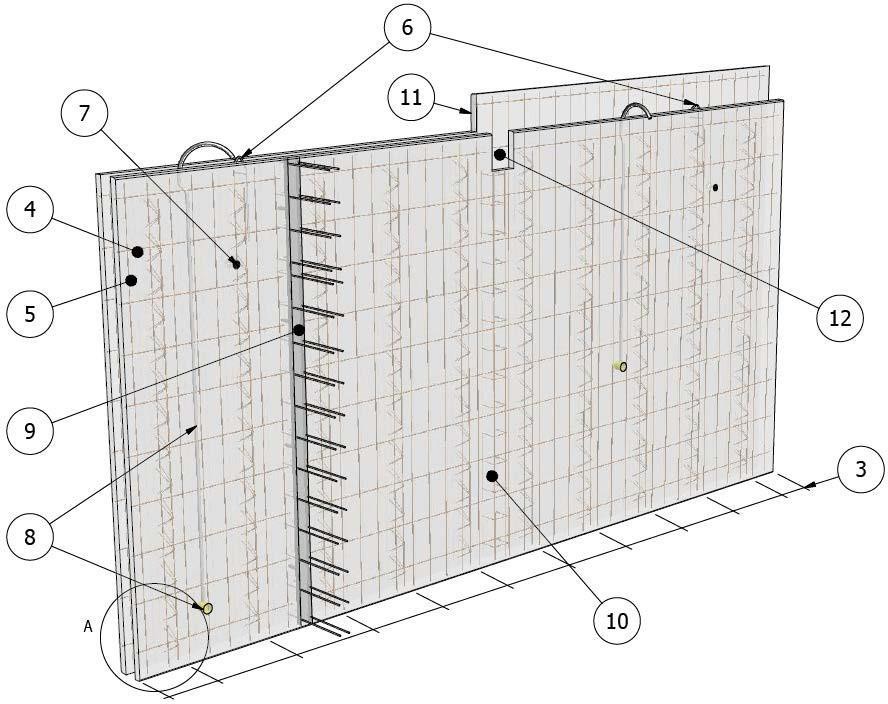 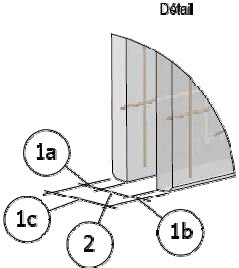 Fig 1: Vue générale d’un Prémur Rector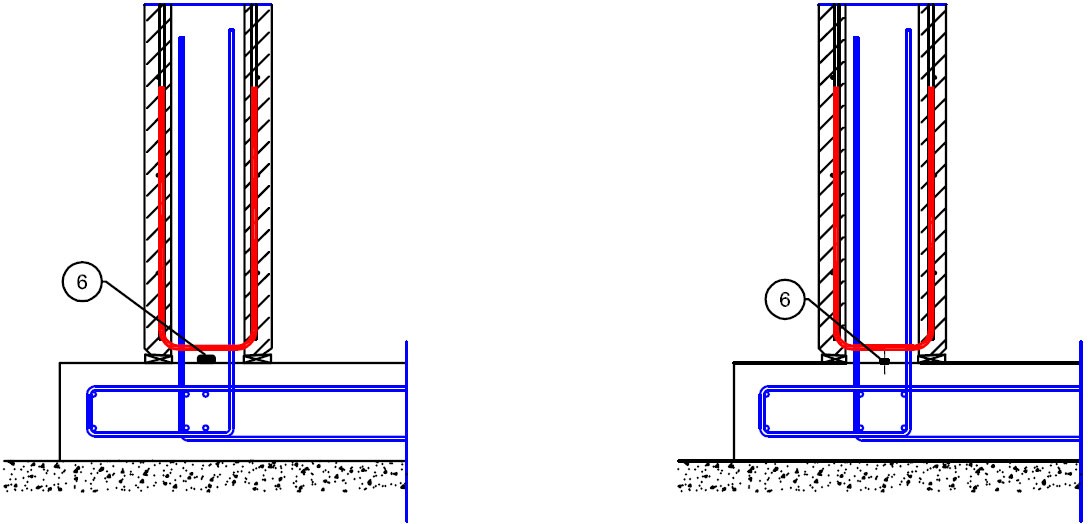 6 Joint waterstop en tôle ou joint hydrogonflantDétail quantitatif estimatif (Extrait)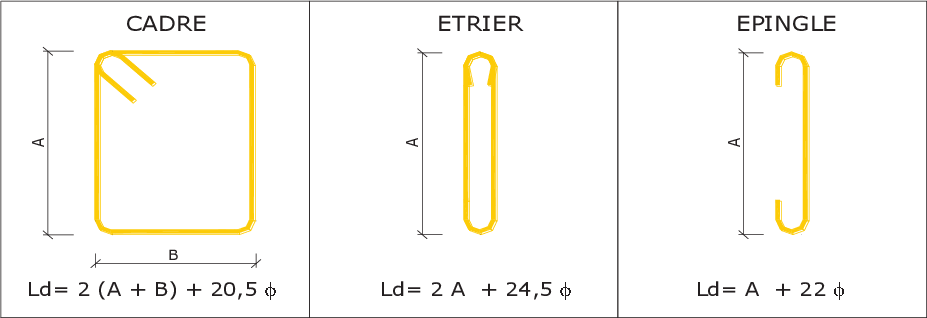 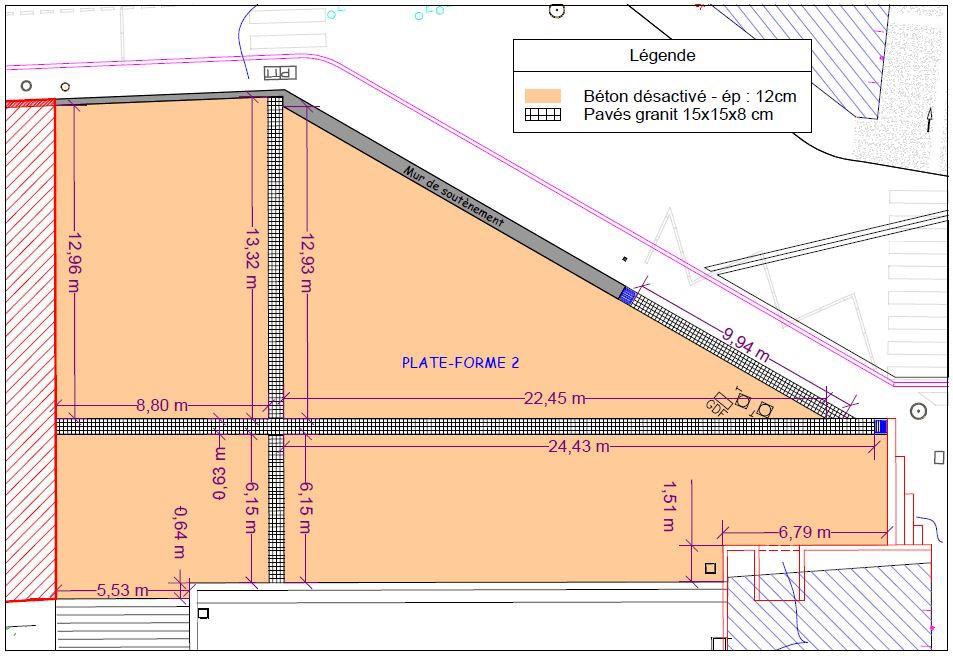 BACCALAURÉAT PROFESSIONNELTRAVAUX PUBLICSBACCALAURÉAT PROFESSIONNELTRAVAUX PUBLICSCode :1806-TP PO22Session 2018SUJETÉPREUVE : U22Durée : 2 HCoef. :1Les situations professionnellesLes situations professionnellesPageS1GÉNIE CIVIL- Quantitatif d’un mur de soutènement2/14S2TERRASSEMENT/GÉNIE CIVIL- Calcul d’un DS et d’un PVHT3/14S3ASSAINISSEMENT- Calcul volume matériaux tranchée assainissement4/14S4VOIRIE- Calcul surface, volume pavés et béton6/14BACCALAURÉAT PROFESSIONNELTRAVAUX PUBLICSCode :1806-TPPO22Session 2018SUJETÉPREUVE : U22Durée : 2 HCoef. : 1Page 1 sur 14DTLe dossier technique.Extrait du CCTPDT 02 à DT 04DRLe dossier ressources.Vue en plan du mur 2Coupe sur mur 2Le dossier technique des pré-mursDR 01DR 02DR 03DCLes données complémentaires.Le gousset en forme de L fixé en haut du mur pour servir de caniveau de récupération des eaux sera également coffré et coulé sur place en même temps que les pré-murs..Le gousset en forme de L fixé en haut du mur pour servir de caniveau de récupération des eaux sera également coffré et coulé sur place en même temps que les pré-murs..DTLe dossier techniqueExtrait du CCTPDT 02 à DT04DRLe dossier ressources.Coupe et vue en plan du mur 2Extrait du DEQDR 01DR 02DR 05DCLes données complémentaires.Moyens mis en œuvre pour la réalisation de l’ensemble de lasemelle du mur 2 (longueur effective arrondie à 20 ml)Matériaux :Béton à 350 kg/m3 : 92 €/m3 livré par toupie sur placeAcier HA (cf DQE)Treillis soudé (cf DQE)Matériel avec chauffeur (pour le terrassement complémentaire) : durée : 4 hUne pelle de 8 tonnes : 55 € / h2 camions 6x4 : 40 € / hUne pompe à béton : 375 € / jMain d’œuvre :Une équipe de 2 ouvriers qualifiés à 21,50 € / h par ouvrierDurée coffrage : 7,5 hDurée ferraillage : 6 hDurée coulage : 7 hEntreprise :Frais de chantier (FC) : 12 % du Déboursé SecFrais Généraux (FG) : 8 % du coût de réalisationO	Bénéfices (B) : 3,5 % du PVHTO	Coût de réalisation :Moyens mis en œuvre pour la réalisation de l’ensemble de lasemelle du mur 2 (longueur effective arrondie à 20 ml)Matériaux :Béton à 350 kg/m3 : 92 €/m3 livré par toupie sur placeAcier HA (cf DQE)Treillis soudé (cf DQE)Matériel avec chauffeur (pour le terrassement complémentaire) : durée : 4 hUne pelle de 8 tonnes : 55 € / h2 camions 6x4 : 40 € / hUne pompe à béton : 375 € / jMain d’œuvre :Une équipe de 2 ouvriers qualifiés à 21,50 € / h par ouvrierDurée coffrage : 7,5 hDurée ferraillage : 6 hDurée coulage : 7 hEntreprise :Frais de chantier (FC) : 12 % du Déboursé SecFrais Généraux (FG) : 8 % du coût de réalisationO	Bénéfices (B) : 3,5 % du PVHTO	Coût de réalisation :DÉBOURSÉ SEC : mur 2 (pour 1 ml)DÉBOURSÉ SEC : mur 2 (pour 1 ml)DÉBOURSÉ SEC : mur 2 (pour 1 ml)DÉBOURSÉ SEC : mur 2 (pour 1 ml)DÉBOURSÉ SEC : mur 2 (pour 1 ml)DÉBOURSÉ SEC : mur 2 (pour 1 ml)DÉBOURSÉ SEC : mur 2 (pour 1 ml)DÉSIGNATIONUnitéUnitéQuantitéQuantitéPrix UnitairePrix TotalMATÉRIAUX :DS MATÉRIAUX :DS MATÉRIAUX :DS MATÉRIAUX :DS MATÉRIAUX :DS MATÉRIAUX :DS MATÉRIAUX :MATÉRIELS :DS MATÉRIELS :DS MATÉRIELS :DS MATÉRIELS :DS MATÉRIELS :DS MATÉRIELS :DS MATÉRIELS :MAIN D’ŒUVRE :MAIN D’ŒUVRE :DS MAIN D’ŒUVRE :DS MAIN D’ŒUVRE :DS MAIN D’ŒUVRE :DS MAIN D’ŒUVRE :DS MAIN D’ŒUVRE :DS MAIN D’ŒUVRE :DS TOTAL :DS TOTAL :DS TOTAL :DS TOTAL :DTLe dossier techniqueExtrait du C.C.T.P.DT 02 à DT 04DTLe dossier techniquePlan de composition.DT 06DTLe dossier techniqueExtrait du devis quantitatif estimatifDR 05DRle dossier ressourcesFiche fournisseur pavésDR 07Les documents ressources spécifiques à la sous-épreuve E.22Les documents ressources spécifiques à la sous-épreuve E.22Les documents ressources spécifiques à la sous-épreuve E.22Les documents ressources spécifiques à la sous-épreuve E.22Les documents ressources spécifiques à la sous-épreuve E.22PagesDR1 DR2GÉNIE CIVILVue	en	plan	et	coupes	du	mur	de soutènement M2GÉNIE CIVILVue	en	plan	et	coupes	du	mur	de soutènement M2GÉNIE CIVILVue	en	plan	et	coupes	du	mur	de soutènement M2GÉNIE CIVILVue	en	plan	et	coupes	du	mur	de soutènement M208/1409/14DR3GÉNIE CIVIL Notice	technique pré-murs.deconstructiondes10/1411/14DR4 DR5DÉTAIL ESTIMATIF QUANTITATIF (EXTRAIT)DÉTAIL ESTIMATIF QUANTITATIF (EXTRAIT)DÉTAIL ESTIMATIF QUANTITATIF (EXTRAIT)DÉTAIL ESTIMATIF QUANTITATIF (EXTRAIT)12/14DR6PLAN	DE	COMPOSITION	(EXTRAIT PLATEFORME N°2)PLAN	DE	COMPOSITION	(EXTRAIT PLATEFORME N°2)PLAN	DE	COMPOSITION	(EXTRAIT PLATEFORME N°2)PLAN	DE	COMPOSITION	(EXTRAIT PLATEFORME N°2)13/14DR7FICHE FOURNISSEUR PAVÉSFICHE FOURNISSEUR PAVÉSFICHE FOURNISSEUR PAVÉSFICHE FOURNISSEUR PAVÉS14/141aEpaisseur de la peau extérieure de 45 à 70 mm6Organes de levage1bEpaisseur de la peau intérieure de 45 à 70 mm7Douille métallique pourEtaiement1cEpaisseur totale du Prémur de 170 à 400 mm8Inserts (gaines électriques…)2Epaisseur du noyau ≥ 70 mm9Boîte d’attente3Treillis raidisseurs10Poteau intégré11Rehausse en rive de dalle12Réservation pour poutre7 – PRÉ-MUR M27 – PRÉ-MUR M2QuantitéunitéPrix HT unitairePrix HT Total7a- Terrassement complémentaire de la semelle142mᴲ7b- Coffrage béton semelle en planche bois26m²7c- Acier HA semelle2680kg1,157d- Treillis soudés semelle670kg2,007e- Fondation béton à 350 kg/mᴲ33,5mᴲ92,007f- Mur 2 béton de remplissage à 350 kg/mᴲmᴲ92,007g- Façon de gousset coffrage planche bois70m²22,507h- Façon de gousset acier HA1400kg1,157i- Façon de gousset béton à 350 kg/mᴲ7,54mᴲ92,007j- Façon de larmier : « goutte d’eau »21,5ml12,507k- Barbacanes5u25,007l- Drain en pied de mur 20/40 + PVC ᴓ 80 + feutre anti- contaminant25ml35,007mRéservation	pour	fourreau	dans	gousset	pour évacuation ᴓ 200 mm(localisation entre plateforme haute & basse)1u150,00Pavé béton reconstitué, grisL. 15 cm x l. 15 cm x Ep. 80 mm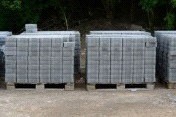 Matière principaleBétonDimensionL. 15 cm x l. 15 cm x Ep. 80 mmEpaisseur (en mm)80CouleurGrisAspectLisseDestinationAménagement publicQuantité au m²44Poids au m² (en kg)180Pose sur sol meubleSur lit de sableFabrication françaiseOuiCarrossableOuiNombre de pavés / palettes360 pièces